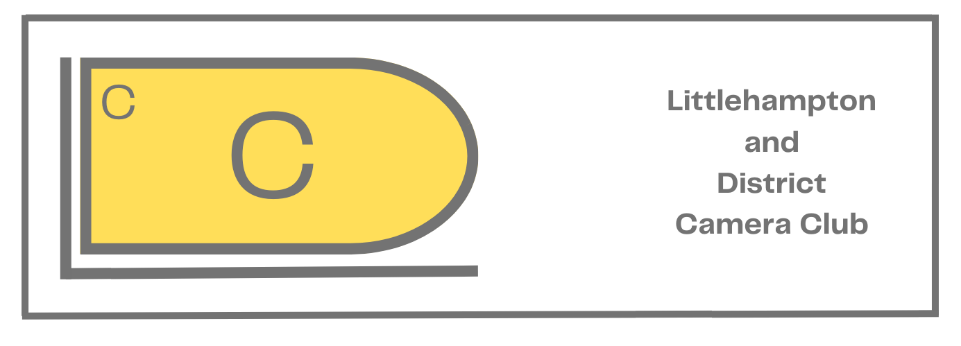 Membership Application Form (v7)Membership Application Form (v7)Please complete all sections below except those in the For Club Use Section.  If handwriting, please use BLOCK capitals.Once completed, you can email an electronic copy of the completed form to the Club Secretary (clubsec@littlehamptoncameraclub.com).  Alternatively, you can give a printed copy of the completed form to the Club Secretary or Club Treasurer at a club meeting.Once the Club Treasurer has received your completed form, they will let you know how to pay your membership fees. The Digital Competition Secretary will also contact you with your account details for the Imageprepare website which is used for submitting images for Club competitions.Please complete all sections below except those in the For Club Use Section.  If handwriting, please use BLOCK capitals.Once completed, you can email an electronic copy of the completed form to the Club Secretary (clubsec@littlehamptoncameraclub.com).  Alternatively, you can give a printed copy of the completed form to the Club Secretary or Club Treasurer at a club meeting.Once the Club Treasurer has received your completed form, they will let you know how to pay your membership fees. The Digital Competition Secretary will also contact you with your account details for the Imageprepare website which is used for submitting images for Club competitions.Please complete all sections below except those in the For Club Use Section.  If handwriting, please use BLOCK capitals.Once completed, you can email an electronic copy of the completed form to the Club Secretary (clubsec@littlehamptoncameraclub.com).  Alternatively, you can give a printed copy of the completed form to the Club Secretary or Club Treasurer at a club meeting.Once the Club Treasurer has received your completed form, they will let you know how to pay your membership fees. The Digital Competition Secretary will also contact you with your account details for the Imageprepare website which is used for submitting images for Club competitions.Please complete all sections below except those in the For Club Use Section.  If handwriting, please use BLOCK capitals.Once completed, you can email an electronic copy of the completed form to the Club Secretary (clubsec@littlehamptoncameraclub.com).  Alternatively, you can give a printed copy of the completed form to the Club Secretary or Club Treasurer at a club meeting.Once the Club Treasurer has received your completed form, they will let you know how to pay your membership fees. The Digital Competition Secretary will also contact you with your account details for the Imageprepare website which is used for submitting images for Club competitions.Please complete all sections below except those in the For Club Use Section.  If handwriting, please use BLOCK capitals.Once completed, you can email an electronic copy of the completed form to the Club Secretary (clubsec@littlehamptoncameraclub.com).  Alternatively, you can give a printed copy of the completed form to the Club Secretary or Club Treasurer at a club meeting.Once the Club Treasurer has received your completed form, they will let you know how to pay your membership fees. The Digital Competition Secretary will also contact you with your account details for the Imageprepare website which is used for submitting images for Club competitions.Please complete all sections below except those in the For Club Use Section.  If handwriting, please use BLOCK capitals.Once completed, you can email an electronic copy of the completed form to the Club Secretary (clubsec@littlehamptoncameraclub.com).  Alternatively, you can give a printed copy of the completed form to the Club Secretary or Club Treasurer at a club meeting.Once the Club Treasurer has received your completed form, they will let you know how to pay your membership fees. The Digital Competition Secretary will also contact you with your account details for the Imageprepare website which is used for submitting images for Club competitions.ForenameSurnameAddressTown/CityPost CodeTelephoneMobileMobileEmail AddressI hereby apply to join Littlehampton & District Camera Club and agree to:Pay the required membership feeAbide by the Club Rules (which may be changed from time to time by the committee) and support the Club's constitution and objectives.Notify the Club if I want my images to be excluded from consideration for external competition.Notify the Club of any change of address or contact details.Receive emails from time to time concerning club activities and other photographic events and servicesI also agree to the information I have provided above being used for the benefit of the club and being stored on any computer, or recording system they may use to run the club efficiently.I hereby apply to join Littlehampton & District Camera Club and agree to:Pay the required membership feeAbide by the Club Rules (which may be changed from time to time by the committee) and support the Club's constitution and objectives.Notify the Club if I want my images to be excluded from consideration for external competition.Notify the Club of any change of address or contact details.Receive emails from time to time concerning club activities and other photographic events and servicesI also agree to the information I have provided above being used for the benefit of the club and being stored on any computer, or recording system they may use to run the club efficiently.I hereby apply to join Littlehampton & District Camera Club and agree to:Pay the required membership feeAbide by the Club Rules (which may be changed from time to time by the committee) and support the Club's constitution and objectives.Notify the Club if I want my images to be excluded from consideration for external competition.Notify the Club of any change of address or contact details.Receive emails from time to time concerning club activities and other photographic events and servicesI also agree to the information I have provided above being used for the benefit of the club and being stored on any computer, or recording system they may use to run the club efficiently.I hereby apply to join Littlehampton & District Camera Club and agree to:Pay the required membership feeAbide by the Club Rules (which may be changed from time to time by the committee) and support the Club's constitution and objectives.Notify the Club if I want my images to be excluded from consideration for external competition.Notify the Club of any change of address or contact details.Receive emails from time to time concerning club activities and other photographic events and servicesI also agree to the information I have provided above being used for the benefit of the club and being stored on any computer, or recording system they may use to run the club efficiently.I hereby apply to join Littlehampton & District Camera Club and agree to:Pay the required membership feeAbide by the Club Rules (which may be changed from time to time by the committee) and support the Club's constitution and objectives.Notify the Club if I want my images to be excluded from consideration for external competition.Notify the Club of any change of address or contact details.Receive emails from time to time concerning club activities and other photographic events and servicesI also agree to the information I have provided above being used for the benefit of the club and being stored on any computer, or recording system they may use to run the club efficiently.I hereby apply to join Littlehampton & District Camera Club and agree to:Pay the required membership feeAbide by the Club Rules (which may be changed from time to time by the committee) and support the Club's constitution and objectives.Notify the Club if I want my images to be excluded from consideration for external competition.Notify the Club of any change of address or contact details.Receive emails from time to time concerning club activities and other photographic events and servicesI also agree to the information I have provided above being used for the benefit of the club and being stored on any computer, or recording system they may use to run the club efficiently.Signature (not required if being sent via email to the Club Secretary)Signature (not required if being sent via email to the Club Secretary)Signature (not required if being sent via email to the Club Secretary)Signature (not required if being sent via email to the Club Secretary)Signature (not required if being sent via email to the Club Secretary)Signature (not required if being sent via email to the Club Secretary)For Club Use OnlyFor Club Use OnlyFor Club Use OnlyFor Club Use OnlyFor Club Use OnlyFor Club Use OnlyFM/AM/JM No:FM/AM/JM No:Paid £Paid £Date:          /         /                  Date:          /         /                  